  ПРОЕКТ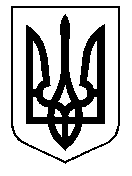 ТАЛЬНІВСЬКА РАЙОННА РАДАЧеркаської областіР  І  Ш  Е  Н  Н  Я___________                                                                                     № __________Про діяльність КНП «Тальнівський ЦПМСД» Тальнівської  районної  радиВідповідно до статтей 43, 59, 60 Закону України «Про місцеве самоврядування в Україні», статті 109 Цивільного Кодексу України,  враховуючи подання райдержадміністрації,  районна  рада  ВИРІШИЛА:1. Інформацію  Тальнівської  районної  державної  адміністрації  «Про  діяльність  КНП «Тальнівський ЦПМСД»  Тальнівської   районної   ради  взяти  до  відома.          2.Тальнівській районній державній адміністрації спільно із КНП «Тальнівський  ЦПМСД» Тальнівської  районної  ради  забезпечити ефективну  діяльність  закладу.  3. Контроль за виконанням рішення покласти на постійні комісії районної ради з питань комунальної власності, промисловості та регуляторної політики  і з питань бюджету та економічного розвитку.Голова районної  ради                                                            